TEMATYKA ZAJĘĆ"NAJWAŻNIEJSZE JEST ZDROWIE"(15.04.2021r.)TEMAT DNIADZIAŁANIA DZIECI„Najważniejsze jest zdrowie”Zabawy swobodne – wdrażanie do porządkowania sali po skończonej zabawie.Zabawa „Skojarzenia-choroba  i zdrowie” – zabawa rozwijająca logiczne myślenie. Dzieci wypowiadają się na temat zdrowia i choroby.Szukają odpowiedzi na pytanie: Co to znaczy być chorym? Jak czuje się człowiek chory? Kiedy mówimy, że jesteśmy zdrowi?„ Jak opiekujemy się chorym?” – rozmowa w oparciu o film „Zdrowy tatuś” – uwrażliwianie dzieci na potrzeby innych. Bajki dla dzieci - RODZINA TREFLIKÓW - sezon 2 - odc.4 - "Zdrowy Tatuś" - YouTube  /link do wpisania na You Tube/Rozmowa po obejrzeniu odcinka.- Czym martwił się Treflik?- W jaki sposób Treflik chciał pomóc tacie?- W jaki sposób Treflinka pomagała tatusiowi?- Czym tatusia leczyli dziadek i babcia?- Jakie lekarstwo przygotowały dzieci z Wujciem?- Jaki sposób na chorobę taty miała Ciocia?- Co twoim zdaniem pomogło tatusiowi wrócić do zdrowia?Zabawa"Pani pielęgniarka i pan doktor"- praca z obrazkiem.

Dziecko patrzy na obrazek i opisuje wygląd pielęgniarki i doktora.
- Czym różni się strój pielęgniarki i lekarza?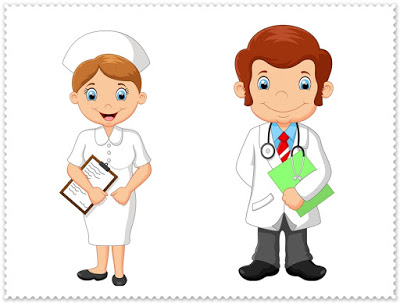 Zabawa „Przenoszenie rannego na noszach” - zabawa  z elementem Ruchu Rozwijającego wg Weroniki Sherborne.

Przygotujcie sobie koc lub duży ręcznik. Do zabawy potrzebna będzie dwójka dorosłych.
Rozłóżcie koc na podłodze.
Dziecko – „chory pacjent”, kładzie się na dywanie, a jeden rodzic turla je na koc.
Gdy już dziecko znajdzie się na "noszach", rodzice łapią za końce koca/ręcznika i transportują go na np. kanapę/łóżko.
Podczas transportu lekko kołyszemy "noszami"."Zostanę pielęgniarką" - słuchanie wiersza                            A-A. Bednarek

Kiedy dorosnę zostanę pielęgniarką, w szpitalu będę pracowała
tak jak moja kochana mama, chorym pacjentom będę pomagała

zaaplikuję przepisane leki, podłączę kroplówkę, zastrzyk zrobię
poczytam książkę chorej staruszce, pokrzepiające słowo jej powiem

mama jest wrażliwą pielęgniarką, pacjenci ją szanują i kochają
kiedy czegoś pilnie potrzebują, siostrzyczko Klementynko wołają

a ona szybko na pomoc biegnie, zawsze uśmiechnięta życzliwa
lubi pomagać, kocha swą pracę, mimo że do domu wraca półżywa.

Rozmowa nt treści wiersza:
- Na czym polega praca pielęgniarki?
- Gdzie pracują pielęgniarki?
- Czy praca pielęgniarki jest trudna?
- Czy panowie mogą być pielęgniarkami?
- Jak nazywa się pan, który wykonuje tą samą pracę co pielęgniarka? (pielęgniarz)Zabawa matematyczna  „ Ludzik” – zabawa z figurami geometrycznymi  z rymowanką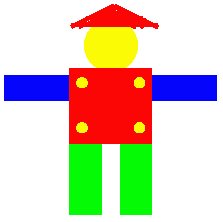  –rozwijanie pomysłowości dzieci  w łączeniu różnych elementów powstającej całości.  Wyszukiwanie przedmiotów, które mają kształty geometryczne: koła np. zegar, kwadratu, prostokąta, trójkąta. Dziecko wskazuje dany przedmiot. Podanie tematu pracy i sposobu wykonania.  Praca dziecka:  Dziecko otrzymuje kartkę A4, w pojemniku leżą figury geometryczne i klej w sztyfcie dla dziecka. Rodzic mówi tekst,      a dziecko układa ludzika na kartce. Głowa z koła, tułów to kwadrat, prostokąty - ręce dwie i o nogach nie zapomnij dwa prostokąty dołóż też.   Po ułożeniu dziecko nakleja figury, dorysowuje kredkami ołówkowymi dowolne elementy do naklejonego na kartkę ludzika z figur geometrycznych.Podskoki Pajace.Dziecko wykonuje podskok (rozkrok i zeskok do postawy). Podczas rozkroku wyciąga ramiona w bok, podczas doskoku – opuszcza je w dół.Zabawa „Jestem muzykantem konszabelantem”-    Naśladowanie dźwięku instrumentu i gry na tym instrumencie. (Utwór do odszukania w internecie)Jestem muzykantem, konszabelantem
My muzykanci, konszabelanci.
Ja umiem grać,  my umiemy grać:A na czym? na pianiniea pianino ino inoa pianino ino noa pianino ino no gra! Jestem muzykantem, konszabelantem
My muzykanci, konszabelanci.
Ja umiem grać,  my umiemy grać:A na czym? Na fleciea na flecie fiju fiju fiju fiju fiju fijua na flecie fiju fiju fiju fiju fiju fiju gram! Jestem muzykantem, konszabelantem
My muzykanci, konszabelanci.
Ja umiem grać,  my umiemy grać:A na czym? Na skrzypcacha na skrzypcach dylu dylu dylu dylu dylu dylua na skrzypcach dylu dylu dylu dylu dylu dylu gram!Jestem muzykantem, konszabelantem
My muzykanci, konszabelanci.
Ja umiem grać,  my umiemy grać:A na czym? Na trąbcea na trąbce trutu tutu, trutu tutu. trutu tutu,a na trąbce trutu tutu, trutu tutu gram!Jestem muzykantem, konszabelantem
My muzykanci, konszabelanci.
Ja umiem grać,  my umiemy grać:A na czym? Na bębniea na bębnie bum tarara, bum tarara, bum tararaa na bębnie bum tarara, bum tarara gram!Jestem muzykantem, konszabelantem
My muzykanci, konszabelanci.
Ja umiem grać,  my umiemy grać:A na czym? Na wszystkima pianino ino inoa pianino ino noa na flecie fiju fiju fiju fiju fiju fijua na skrzypcach dylu dylu dylu dylu dylu dylua na trąbce trutu tutu, trutu tutu, trutu tutua na bębnie bum tarara, bum tarara, bum tarara!KREATYWNE ZABAWY SENSOPLASTYCZNE Z MAMĄ I TATĄCZYLI, BAWIMY SIĘ TYM, CO MAMY  W DOMUMASA SOLNA1 kg mąki,1kg soli,łyżka oliwy, wody tak, aby masa była plastyczna.Aby masa solna nie wyschła należy zawinąć ją w folię.GLUT ISkładniki:50 ml przezroczystego kleju w płynie,40ml wody,Łyżeczka sody oczyszczonejBarwnik spożywczy, brokat1,5łyżeczki płynu do soczewekPrzepis:1. Do kleju dodać stopniowo wodę, stale mieszając.2. Masę połączyć z barwnikiem spożywczym i brokatem.3. Dodać sodę i płyn do soczewek.4. Mieszać do uzyskania jednolitej, elastycznej masy.PIANKOLINASkładniki:       Pianka do golenia       Mąka ziemniaczana       Barwnik naturalny lub spożywczy.Przepis:1.      Do miski wycisnąć całą piankę do golenia.2.      Dodać kilka kropli barwnika, a następnie delikatnie wymieszać drewnianym patyczkiem.3.      Do piany stopniowo dosypać mąkę i mieszać do momentu uzyskania masy, którą można kształtować.Miłej zabawy.Pozdrawiam p. Małgosia